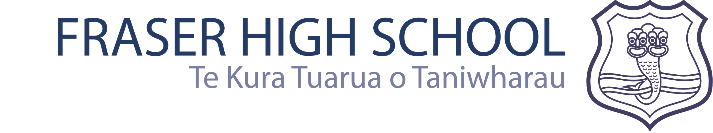 YEAR 9 LEARNING OPTION EXPERIENCES 2020Full Name: ____________________________________________________________________________Please select your SIX (6) preferred Learning Experiences from the two lists below and ONE (1) reserve Learning Experience from either list that you haven’t already chosen:2 from Technology list2 from Arts and Languages list2 from either listWe will endeavour to place you in your preferred selection.If we are unable to provide you with one of your selection below, please provide one reserve choice.Choose 2 from the list belowChoose 2 from the list below1122TECHNOLOGYARTS AND LANGUAGESDigital TechnologySoft Materials TechnologyFood TechnologyHard Materials TechnologyHorticultureElectronicsGraphicsDanceDramaMusicVisual ArtsGagana SamoaSpanishTe Reo MaaoriTHENChoose 2 more from EITHER list aboveChoose 2 more from EITHER list aboveChoose 2 more from EITHER list above111222   AND   AND   ANDChoose 1 more reserve choice from EITHER list aboveChoose 1 more reserve choice from EITHER list aboveChoose 1 more reserve choice from EITHER list above111